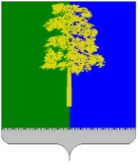 Муниципальное образование Кондинский районХанты-Мансийского автономного округа – ЮгрыАДМИНИСТРАЦИЯ КОНДИНСКОГО РАЙОНАРАСПОРЯЖЕНИЕВ связи с проведением обряда «Крещенское купание» на реке Конда                с 18 на 19 января 2024 года, для обеспечения безопасности людей на воде:1. Утвердить состав организационного комитета по подготовке и проведению обряда «Крещенское купание» (приложение).2. Определить место для проведения обряда «Крещенское купание» правый берег р. Конда 494 км, возле речного пассажирского причала                         пгт. Междуреченский.3. Управлению гражданской защиты населения администрации Кондинского района составить и утвердить график дежурства ответственных на период проведения мероприятия (с 20:00 18 января 2024 года до 04:00                         19 января 2024 года и с 08:00 до 18:00 19 января 2024 года).4. Муниципальному казенному учреждению «Управление материально-технического обеспечения деятельности органов местного самоуправления Кондинского района» обеспечить контроль выполнения следующих работ:4.1. Обустройство площадки под проведение мероприятия (купель, палатки, пешеходные дорожки, энергообеспечение). Руководствоваться методическими рекомендациями Управления безопасности людей на водных объектах Министерства Российской Федерации по делам гражданской обороны, чрезвычайным ситуациям и ликвидации последствий стихийных бедствий от 11 января 2019 года 2-4-71-1-29 по организации обеспечения безопасности людей при проведении Крещенских купаний на водных объектах.4.2. По окончании празднования, с целью предотвращения несанкционированного выезда техники на лед и бесконтрольного купания, организовать мероприятия по закрытию купели.5. Отделу по вопросам местного самоуправления управления внутренней политики администрации Кондинского района:для обеспечения правопорядка и безопасности граждан при проведении обряда «Крещенское купание» информировать отдел Министерства внутренних дел Российской Федерации по Кондинскому району, отдел Государственной инспекции безопасности дорожного движения отдела Министерства внутренних дел Российской Федерации по Кондинскому району, бюджетное учреждение Ханты-Мансийского автономного округа – Югры «Кондинская районная больница», Междуреченское инспекторское отделение Центра Государственной инспекции по маломерным судам Главного управления Министерства Российской Федерации по делам гражданской обороны, чрезвычайным ситуациям и ликвидации последствий стихийных бедствий по Ханты-Мансийскому автономному округу – Югре о времени проведения мероприятия с 20:00 18 января 2024 года до 18:00 19 января 2024 года.6. Муниципальному унитарному предприятию «Информационно-издательский центр «Евра» разместить информацию о проведении обряда «Крещенское купание» на территории пгт. Междуреченский в средствах массовой информации.7. Контроль за выполнением распоряжения оставляю за собой.ки/Банк документов/Распоряжения 2024Приложениек распоряжению администрации районаот 16.01.2024 № 23-рСостав организационного комитета по подготовке и проведению обряда «Крещенское купание»от 16 января 2024 года№ 23-рпгт. МеждуреченскийО проведении мероприятия «Крещенское купание»Исполняющий обязанности главы районаА.В.КривоноговАлександр Черанёв-иерей местной религиозной организации православный Приход храма в честь иконы Божией Матери «Всех скорбящих Радость» гп. Междуреченский Кондинского района Ханты-Мансийского автономного округа – Югры Тюменской области Югорской Епархии Русской Православной Церкви (Московский Патриархат)                               (по согласованию)Григоренко Максим Витальевич-директор муниципального казенного учреждения «Управление материально-технического обеспечения деятельности органов местного самоуправления Кондинского района»Кошманов Андрей Анатольевич-глава городского поселения Междуреченский (по согласованию)Левкин Павел Валерьевич-Государственный инспектор по маломерным судам Междуреченского инспекторского отделения Центра Государственной инспекции по маломерным судам Главного управления Министерства Российской Федерации по делам гражданской обороны, чрезвычайным ситуациям и ликвидации последствий стихийных бедствий по Ханты-Мансийскому автономному округу – Югре                                         (по согласованию)Москов Виктор Сергеевич-начальник управления внутренней политики администрации Кондинского района Шишкин Денис Сергеевич-начальник управления гражданской защиты населения администрации Кондинского района